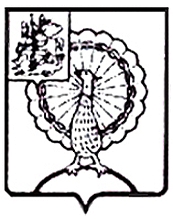 Совет депутатов городского округа СерпуховМосковской областиРЕШЕНИЕРуководствуясь Федеральным законом от 06.10.2003 № 131-ФЗ «Об общих принципах организации местного самоуправления в Российской Федерации», решением Совета депутатов городского округа Серпухов Московской области от 06.12.2022 №505/55 «Об инициативе об объединении городского округа Протвино Московской области, городского округа Пущино Московской области и городского округа Серпухов Московской области и о назначении публичных слушаний по вопросу об объединении городского округа Протвино Московской области, городского округа Пущино Московской области и городского округа Серпухов Московской области», принимая во внимание результаты публичных слушаний по вопросу об объединении городского округа Протвино Московской области, городского округа Пущино Московской области и городского округа Серпухов Московской области, проведенных 26 декабря 2022 года, выражая мнение населения городского округа Серпухов Московской области, Совет депутатов городского округа Серпухов Московской области решил:1. Согласиться на объединение городского округа Протвино Московской области, городского округа Пущино Московской области и городского округа Серпухов Московской области.2. Опубликовать настоящее решение в газете «Серпуховские вести» и разместить на официальном сайте органов местного самоуправления городского округа Серпухов Московской области в информационно-телекоммуникационной сети Интернет.Председатель Совета депутатовгородского округа Серпухов                                                         И. Н. Ермаков№ 511/57 от 16.01.2023  Об объединении городского округа Протвино Московской области, городского округа Пущино Московской области и городского округа Серпухов Московской области 